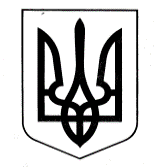 УКРАЇНАУПРАВЛІННЯ ОСВІТИОЗЕРНЯНСЬКИЙ ЗАКЛАД ЗАГАЛЬНОЇ СЕРЕДНЬОЇ СВІТИ САФ’ЯНІВСЬКОЇ СІЛЬСЬКОЇ РАДИ ІЗМАЇЛЬСЬКОГО РАЙОНУ ОДЕСЬКОЇ ОБЛАСТІНАКАЗ№ 68/О                                                                                                  18.05.2021 р.Про стан роботи з питаньзапобігання дитячому травматизму	Робота з питань запобігання всім видам дитячого травматизму здійснюється у відповідності до законів України «Про освіту», «Про загальну середню освіту», «Про дорожній рух», Кодекс цивільного захисту України,  «Про охорону дитинства», Указу Президента України від 20.11.2007 № 1121 «Про невідкладні заходи із забезпечення дорожнього руху»,   постанови Кабінету Міністрів України від 22.03.2001 № 270 «Про затвердження Порядку розслідування та обліку нещасних випадків невиробничого характеру», «Положення про організацію роботи з охорони праці учасників навчально-виховного процесу в установах і закладах освіти», затвердженого наказом Міністерства освіти і науки України від 01.08.2001 № 563 (назва із змінами, внесеними згідно з наказом Міністерства освіти і науки України від 20.11.2006 № 782), «Положення про порядок розслідування нещасних випадків, що сталися під час навчально-виховного процесу в навчальних закладах», затвердженого наказом Міністерства освіти і науки України від 31.08.2001 № 616.	У школі  проводиться цілеспрямована, спланована, систематична робота по профілактиці дитячого травматизму. Школа забезпечена інструкціями з основ безпеки життєдіяльності учнів, охорони життя і здоров'я школярів загального характеру і по предметах підвищеної небезпеки, нормативно-правовими документами та періодичними виданнями з безпеки життєдіяльності. Ведуться журнали вступного, первинного, позапланового та цільового інструктажів. Розроблені і затверджені в установленому порядку загальношкільні заходи і план роботи з профілактики дитячого травматизму. Класні керівники продоводять  розробку бесід з учнями з охорони життя і здоров'я у відповідності до вікових категорій і за видами уражень.	У вересні 2020 року з усіма учнями закладу проведено вступний інструктаж, про що зроблено запис у класних журналах. Первинний інструктаж з учнями школи проводився у вересні та грудні 2020 року та буде проводитися у травні 2021 року, що зафіксовано в журналах реєстрації первинного, позапланового, цільового інструктажів учнів з безпеки життєдіяльності. Під час відвідування різних заходів з учнями проводять цільовий інструктаж.	Основний напрямок роботи школи з цього питання – це формування навичок безпечної поведінки, збереження та зміцнення здоров’я учнів.	Учителі фізики, хімії, біології, інформатики, фізичної культури перед виконанням лабораторних, практичних робіт, модулів з фізичної культури проводять відповідні інструктажі з безпеки життєдіяльності з учнями, після чого допускають їх до виконання завдань.	З метою запобігання дорожньо-транспортного дитячого травматизму, охорони життя і здоров’я учнів на батьківських зборах обговорюються питання щодо попередження дитячого травматизму.	Упродовж усього навчального періоду з учнями проводяться заходи щодо безпеки дорожнього руху, а саме:1. Конкурс на знання правил дорожнього руху.2. Оновлено класні куточки з питань дорожньо-транспортного травматизму.3. Проведено інструктажі з учасниками освітнього  процесу та проінформовано батьків щодо дотримання «Правил безпеки дорожнього руху під час канікул».4. Конкурс малюнків «За безпеку дорожнього руху!».5. Конкурс на кращу карту «Моя дорога до школи».6. Загальношкільна бесіда «Перша медична допомога».7. Бесіди про правила дорожнього руху.8.Виготовлено стенд «Охорона праці», «Куточок цивільного захисту».9. Було прийнято участь у  конкурсі Хештег-Марафон #SafetyChallenge - всеукраїнському змаганні шкіл з безпеки дорожнього руху для дитячо-молодіжних команд – активістів з усієї України з метою підвищення рівня досвідченості учнів, вчителів, батьків з безпеки руху, надання домедичної допомоги, захисту дітей в автомобілі.	За звітний період не було випадків травматизму зі смертельними наслідками, під час пожеж, від враження електрострумом, внаслідок самогубства, під час необережного поводження з вибухонебезпечними предметами, під час ДТП. Але зареєстровано 10 випадків невиробничого характеру, подіями яких здебільш є падіння під час гри та пересуванням велосипедом з причини особистої необачності. 	У останній день занять перед канікулами проводяться бесіди з учнями щодо попередження всіх видів дитячого травматизму, про що робиться відповідний запис у класному журналі. 	Перед початком дистанційного навчання класоводами та класними керівниками проведено інструктаж щодо попередження захворювання на коронавірусну хворобу.        У школі організовано чергування вчителів та учнів, яке здійснюється  за певним графіком. Питання чергування учителів заслуховувалося на нараді при директорові. Оформлені стенди з наочними матеріалами, які застерігають від будь яких видів дитячого травматизму. В класах оформлені куточки здоров`я.          Учителі фізичної культури Гойчу Ф.П., Никодим Т.П., Бойнегрі О.В., Чудін О.Г. на початку занять дбають  про раціональну розминку, завдання якої – не лише розім’яти, розігріти м’язи, суглоби, зв’язки, але й підготувати весь організм до роботи з основних вправ заняття. З метою профілактики, на уроках фізичної культури та спортивних секціях, в школі дотримуються  індивідуального підходу до учнів, санітарно-гігієнічних вимог, не допускаються перенавантаження і перенапруження. 	Робота педагогічного колективу спрямована на попередження та профілактику різних видів травматизму.На підставі вищезазначеного,НАКАЗУЮ:1. Визнати рівень організації роботи навчального закладу з профілактики дитячого травматизму  задовільним.2. Заступнику директора з навчально - виховної роботи Чудіну О.Г.:2.1. Проаналізувати стан роботи в навчальному закладі щодо запобігання дитячого травматизму в 2020/2021 навчальному році на нараді при директорові у травні 2021 році2.2. Тримати під постійним контролем виконання нормативно-правових документів, що регламентують роботу з питань запобігання дитячому травматизму.2.3. До 01.09.2021 році ознайомити педагогічних працівників з організаційно-методичними вказівками на 2021/2022 навчальний рік з питань роботи з попередження дитячого травматизму.2.4. Класних керівників: 4-В - Гергі   В.С., 3-В - Войку С.М., 6-А - Кильчік Д.П., 9-А - Арнауту М.П., 8-В - Шкепу А.П., 3-А - Морару Н.О., 7-Б - Карпова Н.П., 4-Б -  Караконстантин М.О. попередити про персональну відповідальність щодо своєчасного виявлення та інформування адміністрації школи про кожний випадок дитячого травматизму.3. Педагогічному колективу:3.1.Постійно забезпечити неухильне виконання Законів України «Про дорожній рух», «Про пожежну безпеку», «Про забезпечення санітарного та епідеміологічного благополуччя населення» в  частині проведення відповідної роботи щодо запобігання всім видам дитячого травматизму.3.2. Постійно забезпечувати безпечні умови для учасників освітнього процесу.3.3. Вжити вичерпних заходів щодо недопущення травмування дітей під         час освітнього процесу. 3.4. У разі випадків травматизму під час освітнього процесу керуватись алгоритмом дій усіх посадових осіб та виконувати обов’язки чергових учителів під час перерв щодо контролю за дотриманням правил поведінки учнями.4.Контроль за виконанням наказу покласти на заступника директора з навчально-виховної роботи Чудіна О.Г.Керівник закладу:                             Оксана ТЕЛЬПІЗЗ наказом ознайомлені: __________ Олександр ЧУДІН________ Вікторія ГЕРГІ_________ Світлана ВОЙКУ_________ Діна КИЛЬЧИК _________ Марія АРНАУТУ________ Анастасія ШКЕПУ________ Ніна МОРАРУ_________ Надія КАРПОВА________ Марина КАРАКОНСТАНТИН__________ Аліна ТЕЛЕУЦЯ